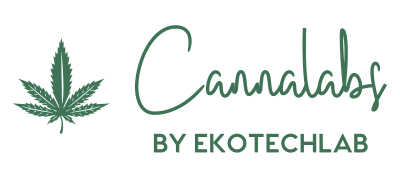 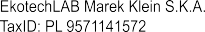 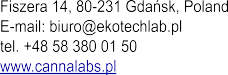 CERTIFICATE OF ANALYSIS No. S/CL/164/23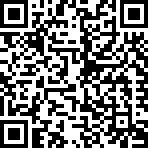 Gdansk, 2023-02-13Samples identification:Results:The method No. assigned according to the formula: No. of test procedure / issue / date issued / analytical technique / A - accredited, NA - not accredited, P - performed*	by the subcontractor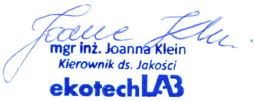 Prepared by: Aleksandra Osękowska	Authorized by: MSc. Eng. Joanna Klein Instrumental Analysis Specialist		Quality Manager** The measurement uncertainty is expressed at the customer's request, or when it is relevant for the interpretation of the results - as the expanded uncertainty at the probability level of 95% and the coverage factor k = 2, the given uncertainty does not include the sampling stage. The laboratory is not responsible for the sampling and transport stage.Without the written consent of the Laboratory, the test report may not be reproduced except in full. The results relate to the delivered samples only. The period for submitting a complaint is 14 days from the date of receipt of the report.THE END OF REPORTForm F-02/PO-03 Valid since 2022.04.01CustomerBREATHE LIFE SCIENCES UK LTDUnit 2 Sherwood Business Park Queensway, ROCHDALE OL11 2NUBREATHE LIFE SCIENCES UK LTDUnit 2 Sherwood Business Park Queensway, ROCHDALE OL11 2NUBREATHE LIFE SCIENCES UK LTDUnit 2 Sherwood Business Park Queensway, ROCHDALE OL11 2NUBasis for analysisSubject of analysisSubject of analysisCondition of samplescorrect / incorrect -order number, contract numbersample matrixsample matrixaccording to I-01/PO-03instructionZ/CL/164/23Water solubleWater solubleCorrectPlace of samplingaccording to the Customer's informationDate of samplingaccording to the Customer's informationDate of samples’ delivery to the laboratoryAnalysis completion dateNo dataNo data09.02.202313.02.2023Analyses conducted by:Analyses conducted by:Additional informationAdditional informationEkotechLAB R&D Laboratory Fiszera 14, 80-231 Gdańsk, PolandEkotechLAB R&D Laboratory Fiszera 14, 80-231 Gdańsk, PolandNoneNoneNo.Sample labeling by CustomerSample labeling by Laboratory1.BC: WO8WB011 EXP: 1/FEB/2025299/23No.Sample codeSubject of determinationMethod*Result **Unit1.299/23CBDPB-CL-1:2021 issue.1 from 01.07.2021/HPLC/ NA19.11 ± 2.03% (m/m)2.299/23CBDAPB-CL-1:2021 issue.1 from 01.07.2021/HPLC/ NA<0.01% (m/m)3.299/23Δ9-THCPB-CL-1:2021 issue.1 from 01.07.2021/HPLC/ NA<0.01% (m/m)4.299/23Δ9-THCAPB-CL-1:2021 issue.1 from 01.07.2021/HPLC/ NA<0.01% (m/m)5.299/23CBCPB-CL-1:2021 issue.1 from 01.07.2021/HPLC/ NA<0.01% (m/m)6.299/23CBGAPB-CL-1:2021 issue.1 from 01.07.2021/HPLC/ NA<0.01% (m/m)7.299/23CBGPB-CL-1:2021 issue.1 from 01.07.2021/HPLC/ NA<0.01% (m/m)8.299/23CBDVPB-CL-1:2021 issue.1 from 01.07.2021/HPLC/ NA0.04 ± 0.01% (m/m)9.299/23CBNPB-CL-1:2021 issue.1 from 01.07.2021/HPLC/ NA<0.01% (m/m)10.299/23Δ8-THCPB-CL-3:2019 issue.1 from 02.06.2020/HPLC/ NA<0.01% (m/m)11.299/23CBLPB-CL-3:2019 issue.1 from 02.06.2020/HPLC/ NA<0.01% (m/m)12.299/23THCVPB-CL-3:2019 issue.1 from 02.06.2020/HPLC/ NA<0.01% (m/m)13.299/23Sum of CBD and CBDAPB-CL-1:2021 issue.1 from 01.07.2021/HPLC/ NA19.11 ± 2.03% (m/m)14.299/23Sum of Δ9-THC and Δ9-THCAPB-CL-1:2021 issue.1 from 01.07.2021/HPLC/ NA<0.01% (m/m)15.299/23Sum of cannabinoidsPB-CL-1:2021 issue.1 from 01.07.2021/HPLC/ NA19.15 ± 2.03% (m/m)